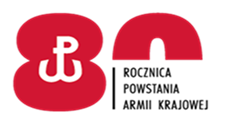 Mińsk Mazowiecki, dn. 22.06.2022r.23. Baza Lotnictwa Taktycznego05-300 Mińsk MazowieckiWyjaśnienie/odpowiedzi na pytaniaDotyczy: postępowania o udzielenie zamówienia publicznego w trybie podstawowym, o którym mowa w art. 275 pkt 1 ustawy Prawo zamówień publicznych pn. „Zakup i dostawa artykułów biurowych” SPRAWA ZP/20/2022Zamawiający, 23. Baza Lotnictwa Taktycznego działając na podstawie art. 284 ust. 2 ustawy
z dnia 11 września 2019r. Prawo Zamówień Publicznych (Dz. U. z 2021r. poz. 1129, z późn.zm.), informuje, iż udzielił następujących wyjaśnień:Pytanie dzień dobry w pozycjach 153 154 155 156 w jaki sposób ma być łączenie płótnem introligatorskim. proszę również o wskazanie wzoru produktu. OdpowiedźArtykuły z pozycji 153, 154, 155 oraz 156 tj. teczki archiwizacyjne powinny być łączone wzdłuż grzbietu za pomocą kleju. Wzór teczek znajduje się w załączniku.           Załącznik 1 na str. 1DOWÓDCA BAZY/-/wz. ppłk Ryszard GORCZYCA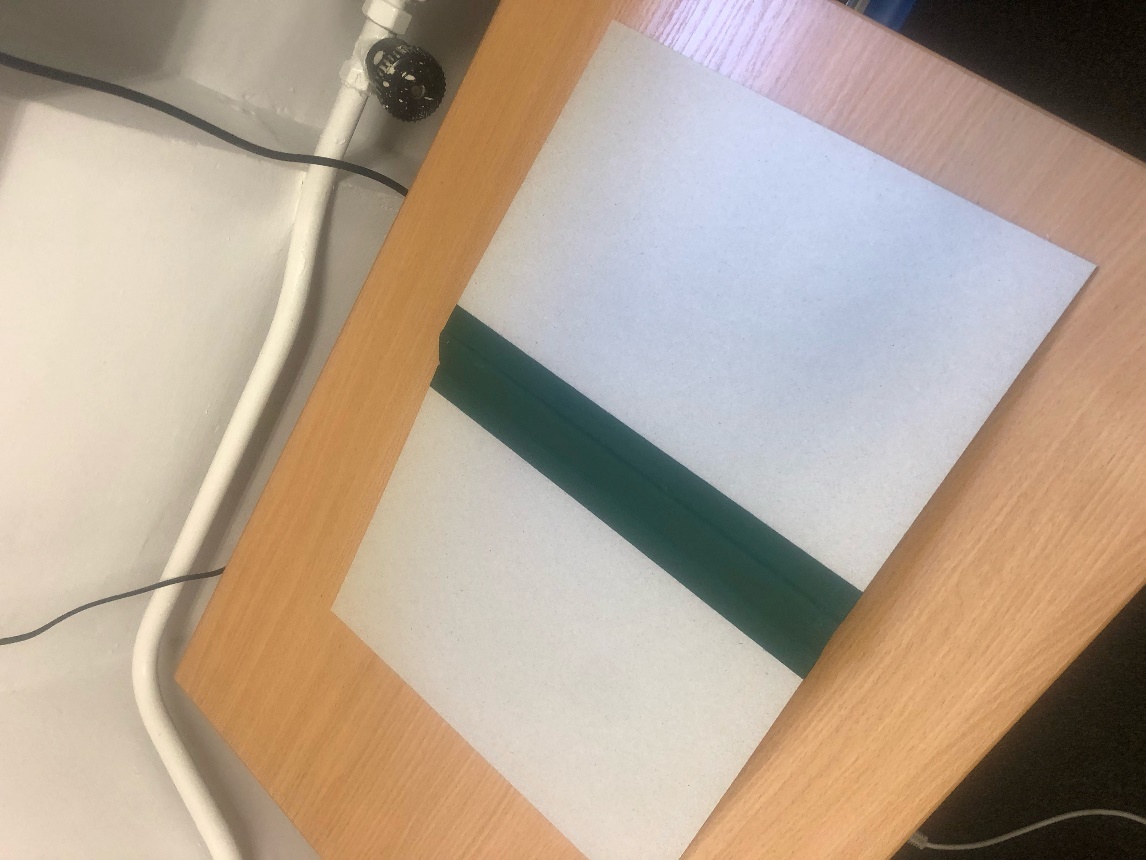 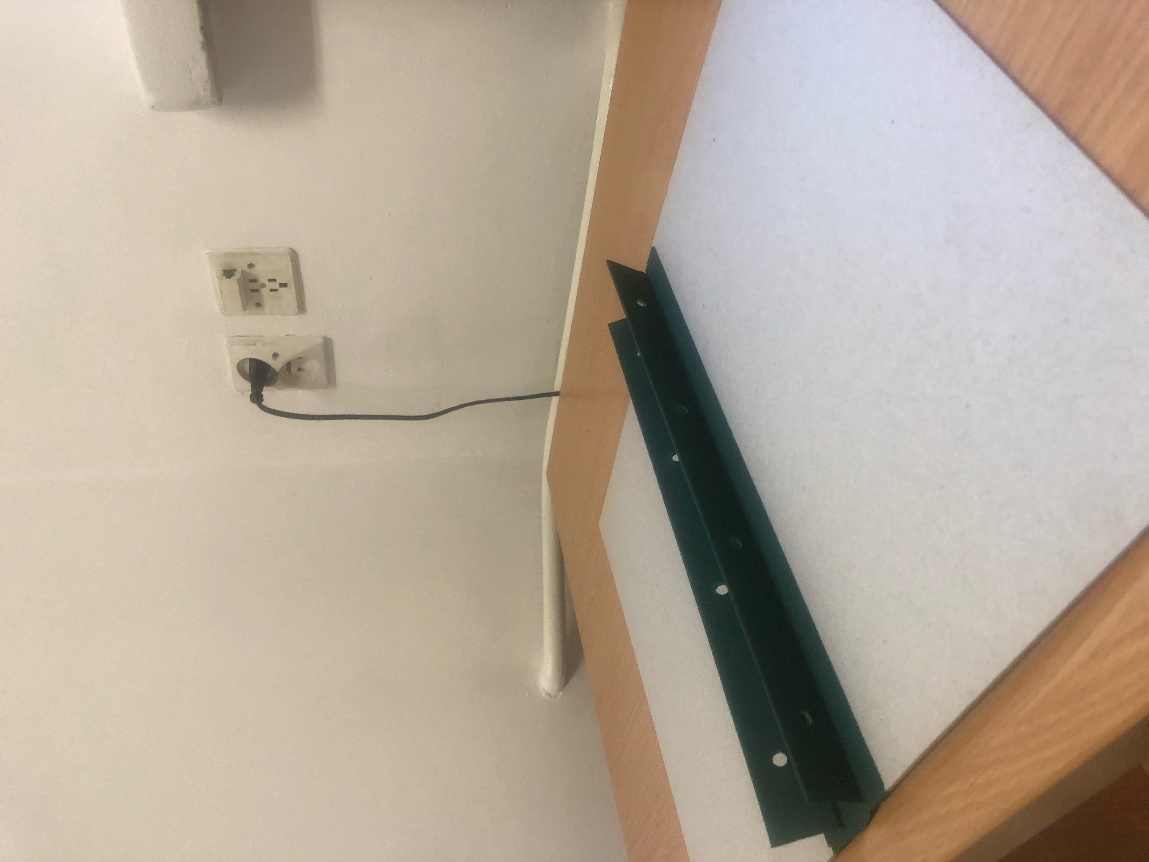 